9 мая мы приняли участие в  торжественном митинге, посвящённом 73 годовщине Победы советского народа в Великой Отечественной войне, а так же выступили со стихами и песнями на сцене Дома культуры.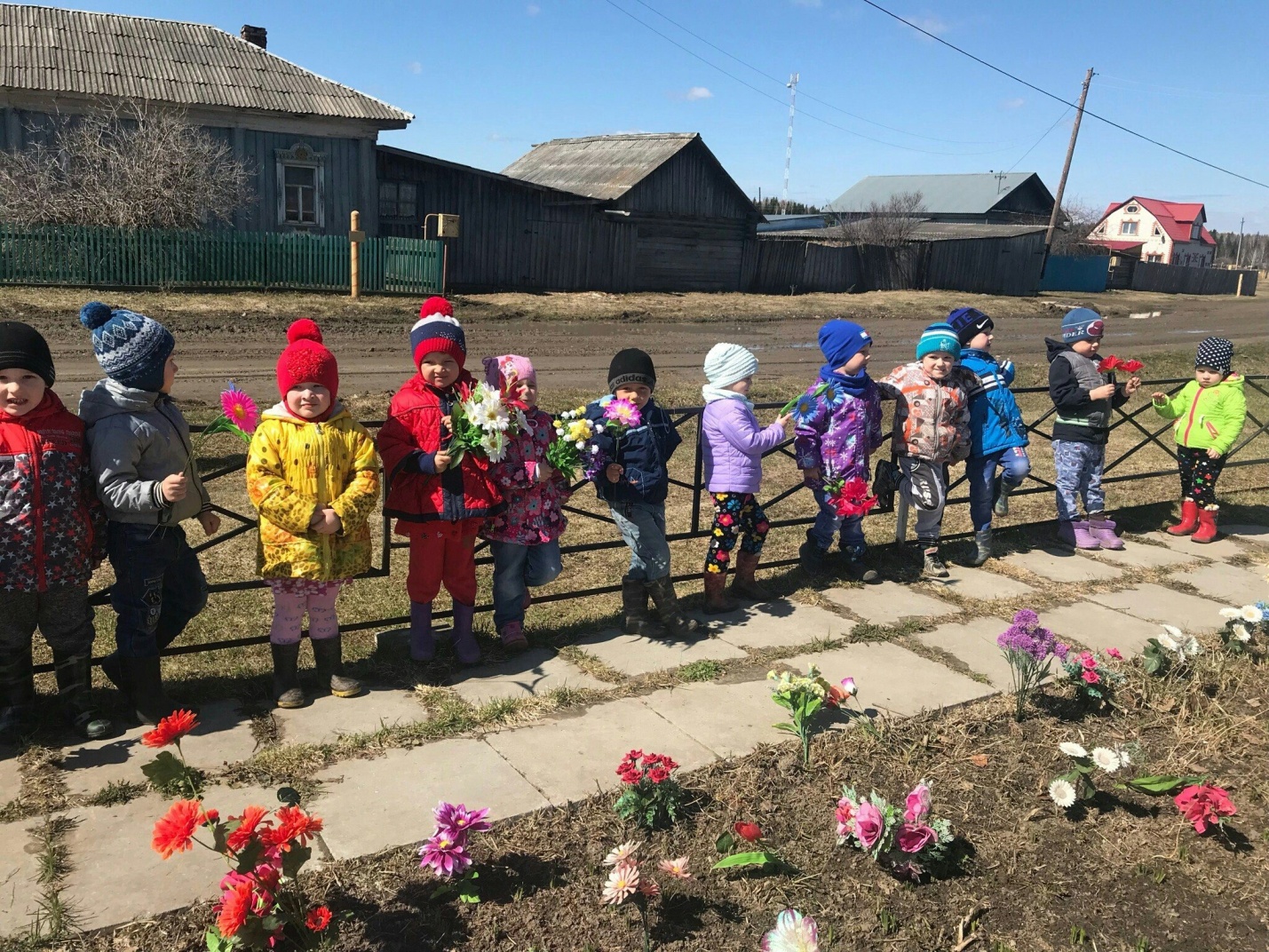 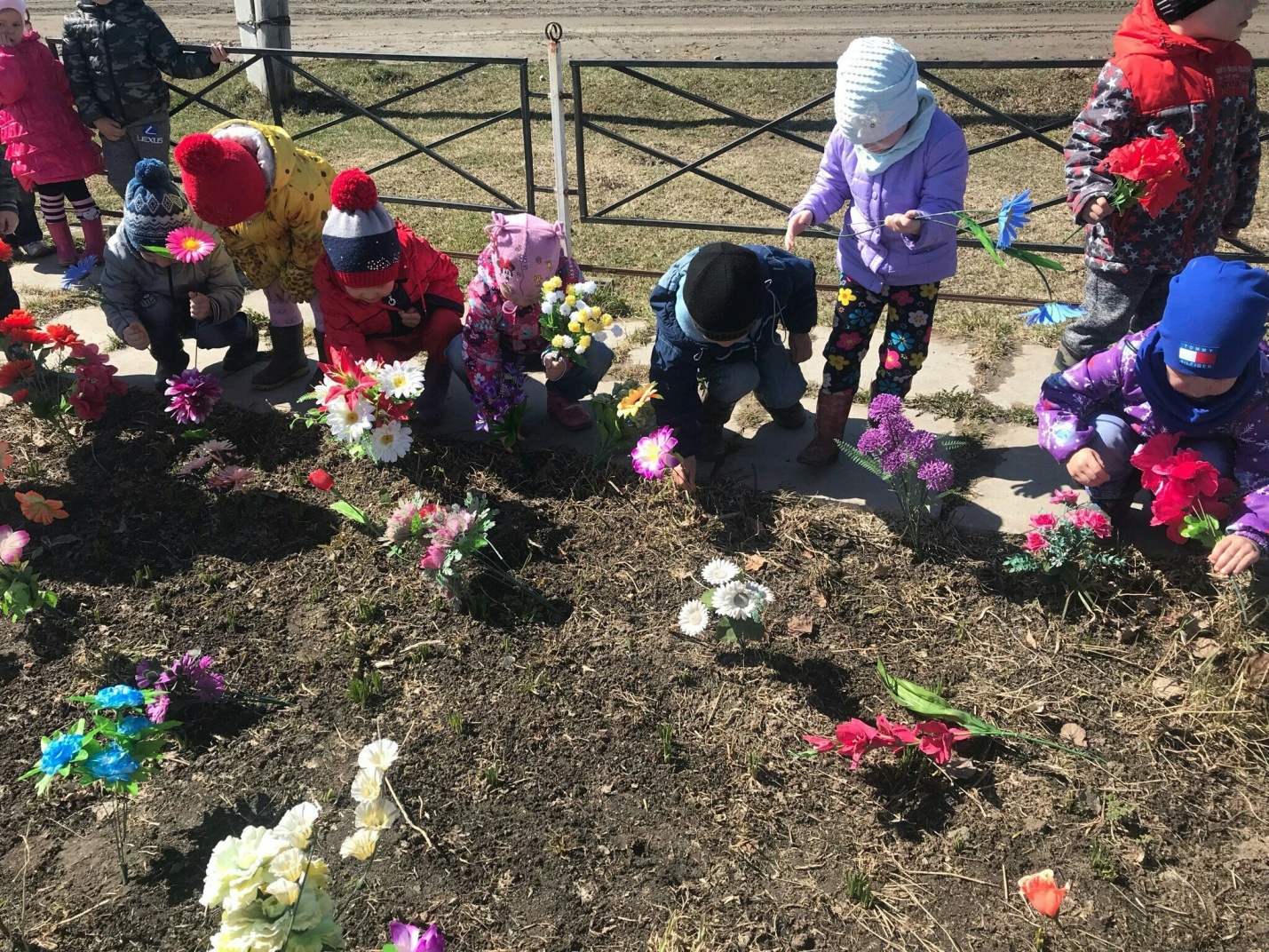 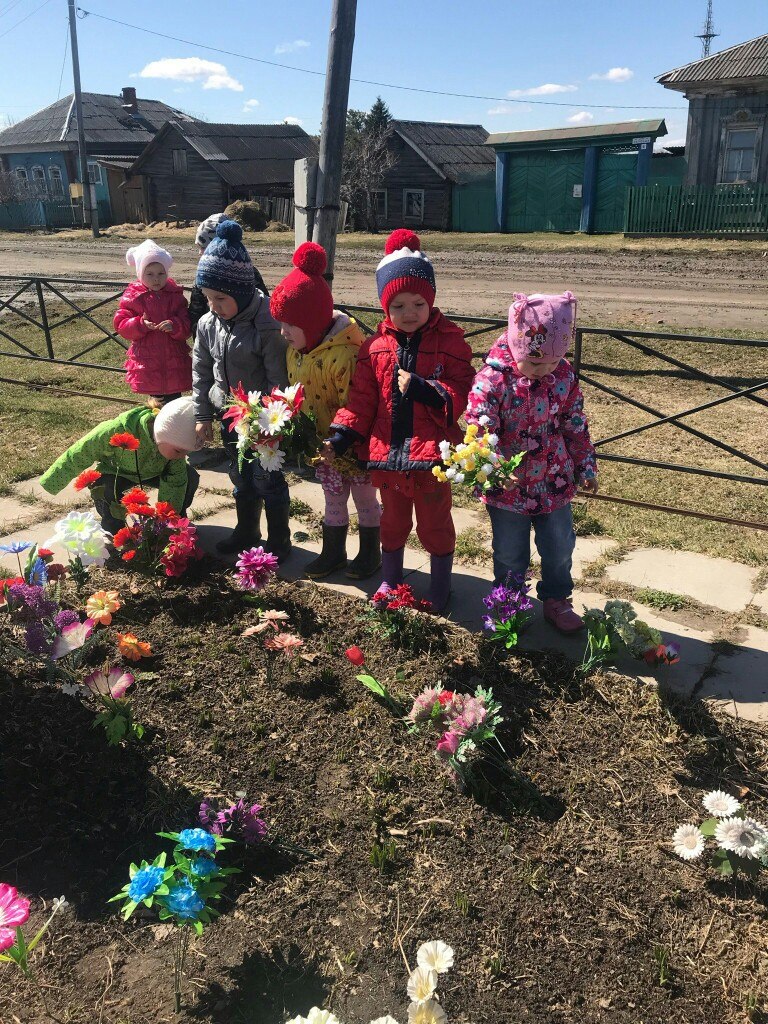 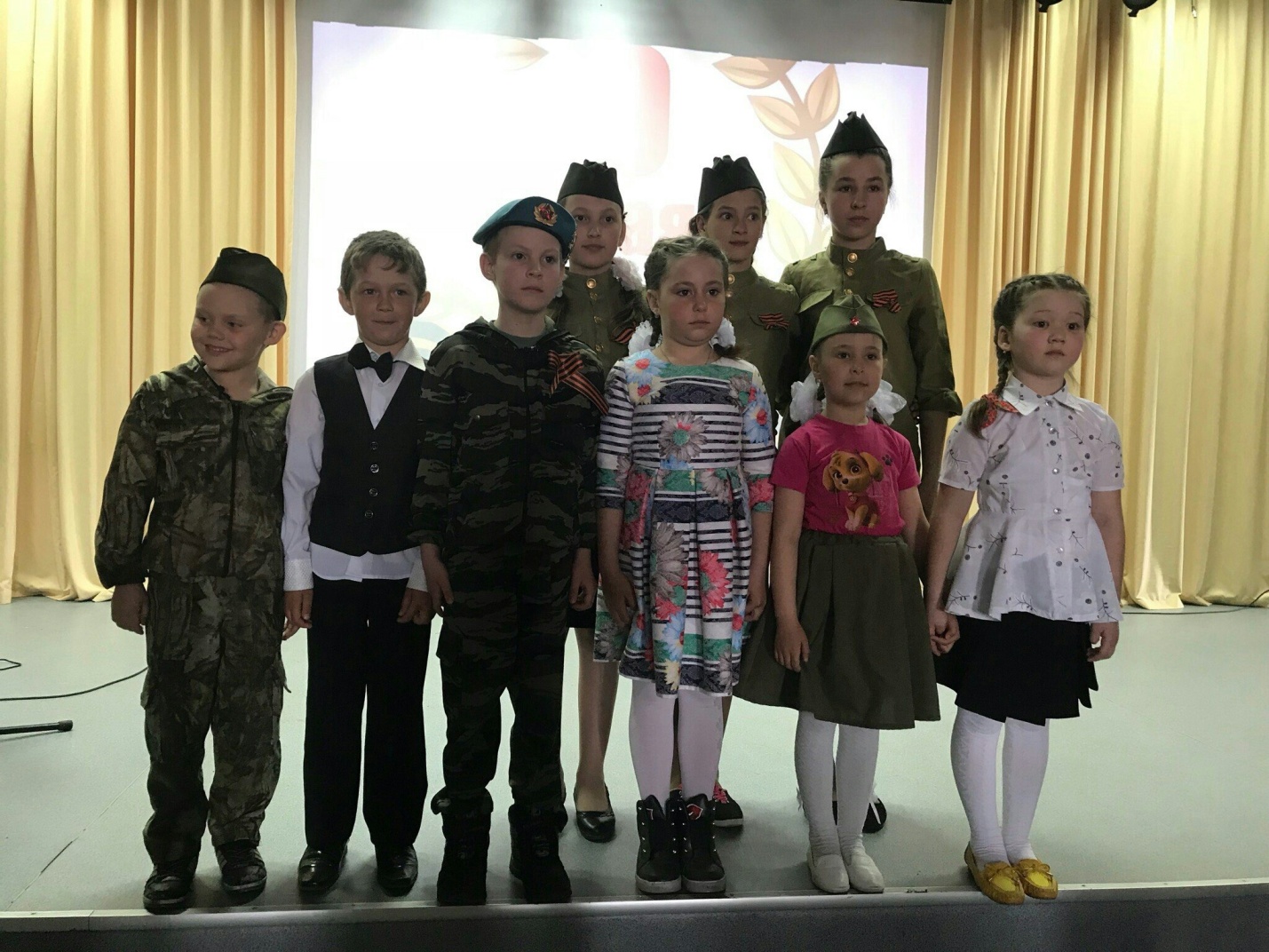 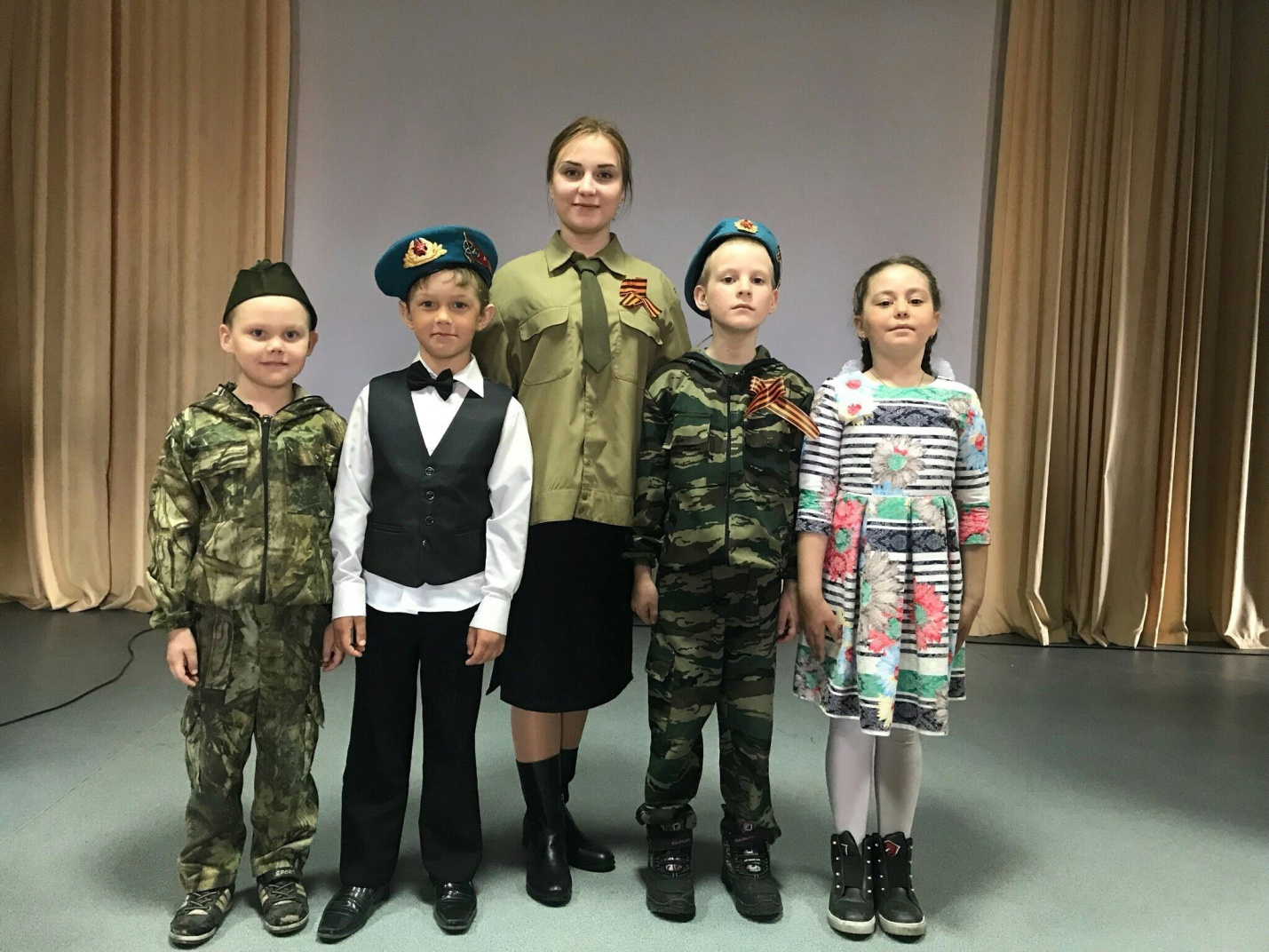 